Как  воспитывать гиперактивного  ребёнка?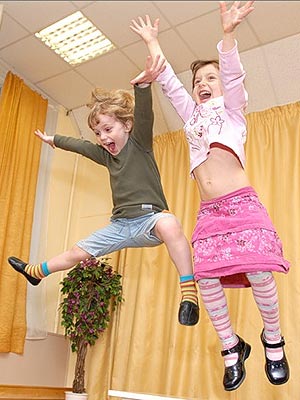 Помните весёлую детскую песенку: «А у меня внутри вечный двигатель, вечный бегатель, вечный прыгатель»? Песенка весёлая, а вот сама ситуация – не простая. Конечно, хорошо, когда ребёнок подвижный, живой, активный. Но когда он целый день бегает как заводной по квартире, хватаясь то за один предмет, то за другой, не в состоянии дослушать до конца сказку или вопрос; если на все усилия привлечь внимание малыша (игрушкой или новыми красками) он не задерживается у стола больше, чем на минуту, - это уже не кажется весёлым ни родителям, ни педагогам в детском  саду.Не следует любого возбуждённого ребёнка относить к категории гиперактивных. Чрезмерная активность детей – вовсе не болезнь. Это естественное состояние нервной системы маленького человечка, переживающего бурный физический и эмоциональный рост. Ребёнок стремительно развивается. Почти каждый день приносит ему новые умения и навыки. Жизнь малыша наполнена массой свежих впечатлений. Неудивительно, что его нервная система не справляется с нагрузками и перевозбуждается. Это нормальная защитная реакция организма. Гиперактивный  ребёнок, независимо от ситуации, в любых условиях – дома, на улице, в гостях, в кабинете врача – будет вести себя одинаково: бегать, бесцельно двигаться, не задерживаясь надолго на самом интересном предмете. Ребёнок постоянно крутится и вертится, сидя на стуле, постоянно что-то теребит в руках, трясёт ногой и т.д. Он просто не может остановиться.Каковы же причины гиперактивности?  Развитие гиперактивности тесно связано с наличием у ребёнка минимальной мозговой дисфункции (ММД). ММД – недостаточность функций нервной системы, приводящая к трудностям в обучении и поведении.Причины  ММД:•       осложнения во время беременности (токсикоз, перенесенные вирусные инфекции, угроза прерывания, гипоксия плода, травмы во время родов и т.д.);•        генетический фактор;•        особенности внутрисемейных отношений (частые конфликты и прочее).Рекомендации для родителей гиперактивного ребенка:Необходимо изменение поведения взрослого и его отношения к ребенку: Проявляйте достаточно твердости и последовательности в воспитании. Стройте взаимоотношения с ребенком на доверии и взаимопонимании. Контролируйте поведение ребенка, не навязывая ему жестких правил.  Не давайте  ему категорических указаний, избегайте слов «нет» и «нельзя». Реагируйте на действия ребенка неожиданным способом (пошутите, повторите его действия, сфотографируйте его, оставьте в комнате одного). Повторяйте свою просьбу одними и теми же словами много раз. Не настаивайте на том, чтобы ребенок обязательно принес извинения за проступок. Выслушивайте то, что хочет сказать ребенок. Для подкрепления устных инструкций используйте зрительную стимуляцию.Необходимо изменение микроклимата в семье: Уделяйте ребенку достаточно внимания. Проводите досуг всей семьей. Не допускайте ссор в присутствии ребенка.Необходима организация режима дня и места для занятий: Установите четкий распорядок дня для ребенка и всех членов семьи. Чаще показывайте ребенку, как выполнить задание, не отвлекаясь. Снижайте влияние отвлекающих факторов во время выполнения ребенком заданий. Оградите  ребенка от длительных просмотров телевизионных передач, занятий на компьютере. Избегайте по возможности больших скоплений людей. Помните, что переутомление способствует снижению самоконтроля и нарастанию гиперактивности.Необходима специальная поведенческая программа: Придумайте гибкую систему вознаграждений (за хорошо выполненное задание) и наказаний (за плохое поведение), используя знаковые обозначения или дневник самоконтроля. Не прибегайте к физическому наказанию! Целесообразнее использовать спокойное сидение в определенном месте после совершения проступка. Чаще хвалите ребенка. Порог чувствительности к отрицательным стимулам очень низок, поэтому ребенок не воспринимает выговоры и наказания, однако чувствителен к поощрениям. Составьте список обязанностей ребенка и повесьте его на стену, подпишите соглашение на определенные виды работ. Постепенно расширяйте обязанности, предварительно обсудив их с ребенком. Не давайте ребенку поручений, не соответствующих уровню его развития, возрасту и способностям. Не разрешайте откладывать выполнение задания на другое время Помогайте ребенку приступить к выполнению задания, т. к. это самый трудный этап. Не давайте сразу несколько заданий, задание не должно иметь сложную конструкцию и состоять из нескольких звеньев. Объясните ребёнку его проблемы и научите с ними справляться. Помните, что вербальные средства убеждения, призывы, беседы редко оказываются результативными. Наиболее действенными будут средства убеждения «через тело»: – лишение удовольствия, лакомства, привилегий;– запрет на приятную деятельность;– прием «выключенного времени» (скамья штрафников); Помните, что вслед за понесенным наказанием необходимо позитивное эмоциональное подкрепление (поощрение желательного поведения и игнорирование нежелательного).Как помочь гиперактивному ребенку? В своих отношениях с ребёнком поддерживайте позитивную установку. С ребёнком необходимо общаться мягко, спокойно. При выполнении заданий, поручений  желательно, чтобы не было окриков, приказания, но и восторженных интонаций, эмоционально приподнятого тона также, не было, т. к. ребёнок чувствителен и восприимчив к вам, эмоции его захлестнут и станут препятствием для дальнейших действий. Поощряйте ребёнка за все виды деятельности, требующие концентрации внимания (чтение, раскрашивание). Следует избегать большого количества кружков, секций, т. к. завышенные требования и увеличение нагрузок ведут к переутомляемости, капризам. Для ребёнка необходимы чёткие границы дозволенного и обязательна «обратная связь» от взрослого, иначе, при вседозволенности, ребёнок начинает манипулировать взрослыми. Т. к. ребёнку часто делают замечания, страдает его самооценка, поэтому надо чаще хвалить ребенка за успехи и достижения, даже самые незначительные. Но похвала неискренняя, незаслуженная недопустима, ребёнок может перестать доверять вам. Хвалить за удачное выполнение задания, за усидчивость или аккуратность лучше не слишком эмоционально, чтобы не перевозбудить его. Инструкции и указания следует давать в короткой и немногословной форме, они должны содержать не более 10 слов, т. к. в противном случае ребенок просто «выключится» и не услышит вас. Большие задания лучше давать частями (вторую часть только после того, как он выполнит первую). Также не нужно давать несколько заданий сразу. Выполнение коротких заданий следует проконтролировать.  Запретов не должно быть слишком много, они должны быть заранее оговорены с ребёнком и сформулированы в очень чёткой и непреклонной форме. Ребёнок должен знать, что будет или какие санкции будут введены за нарушение того или иного запрета. При выполнении санкций следует быть последовательными, иначе ребёнок будет бояться не наказания, а «эмоциональной бури» родителей, начнет скрывать происшествия от родителей, отношения ухудшатся.  Избегать слов «нет», «нельзя» и резких запретов. Ребенок может отреагировать непослушанием, агрессией. Если вы что-либо запрещаете ребёнку лучше говорить спокойно и сдержанно.  Вместо «нет» дайте возможность выбора другого занятия. За несколько минут до начала новой деятельности предупредите ребёнка об этом. Можно завести будильник или таймер для напоминания о прекращении деятельности. Если ребёнок выполняет условия, он заслуживает вознаграждения. Здесь уместно использовать систему поощрения и наказания. Оберегайте ребёнка от переутомления, поскольку оно приводит к снижению самоконтроля и нарастанию гиперактивности. С целью предупреждения перевозбуждения следует ограничить пребывание ребёнка в местах большого скопления людей, стараться не приглашать в дом сразу много гостей. Соблюдать чёткий распорядок (режим) дня: время приёма пищи, прогулки, сна.  Оградить ребёнка от длительных занятий на компьютере, просмотра телевизионных программ, т. к. это способствует эмоциональному возбуждению. Полезна ежедневная физическая активность на свежем воздухе, длительные прогулки с родителями. Показано плавание, бег и другие виды неколлективного спорта.Перед сном  можно почитать ребёнку сказки, примеры которых приведены  чуть ниже.Сказки  для гиперактивных  детей«Котенок  Мур-Мур»В одной семье жил маленький котенок Мур-Мур. Имя ему было выбрано неслучайно, каждый раз, когда хозяева гладили его по пушистой спинке, он громко мурлыкал:«Мур, мур, мур». Это был славный котенок, но, как все маленькие дети, он был озорным, непослушным и неуклюжим. То запрыгнет на стол и опрокинет вазу с цветами, то наступит лапкой в свою тарелочку и разольет молоко, то разбежится и ударится головой о стену.Хозяева очень любили котенка. А сам Мур-Мур больше всех любил маленького сына своих хозяев. Ему нравилось, что мальчик весь день мог вместе с ним бегать, прыгать и кувыркаться. Мур-Мур считал его настоящим другом и даже ложился спать с ним в одной комнате.Но как только дом погружался в ночь, и предметы исчезали в темноте, маленький котенок просыпался. Он не мог спокойно спать ночью, он боялся, что может произойти что-то страшное. Как отважный разведчик, Мур-Мур выходил из комнаты мальчика и начинал бродить между стульями и ножками стола, заглядывать за шкаф и холодильник, обнюхивать каждый угол. Котенок честно охранял сон своих хозяев.Под утро, когда начинало светать, усталый котенок шел в комнату к мальчику, но почему-то всегда оказывался в спальне его родителей. Он запрыгивал к ним на кровать, и они, конечно же, сразу просыпались.Хозяевам не нравилось, что Мур-Мур приходит в их комнату и мешает спать, но они не ругали котенка, не прогоняли его в другую комнату. Просто они очень сильно огорчались и говорили друг другу: «Как было б здорово, если бы Мур-Мур до утра спал в комнате сына, а мы могли бы выспаться».Однажды сынишка узнал, что происходит по ночам и как его родители мечтают выспаться. Тогда он взял котенка к себе в комнату и объяснил ему, что не надо ходить к родителям и мешать им спать.Котенок все понял и радостно муркнул. С тех пор по ночам он спокойно спит в комнате мальчика.«Догадливый комарик»В одной квартире жил комарик. Утром и днем он сидел на шторе и следил за происходящими во дворе событиями или сладко спал. Вечером, когда вся семья собиралась за ужином, он незаметно подлетал к вазочке с медом или вареньем и лакомился вкусным угощением.А ночью, когда хозяева ложились спать, комарик залетал в их спальню и начинал кружить по комнате. Он весело жужжал про все события, которые видел утром и днем.Комарик думал, что хозяевам интересно его слушать и даже не догадывался, что они хотят спать.Однажды ночью хозяин не выдержал, включил свет, скрутил газету в трубочку и начал гоняться за комариком. Вначале комарик подумал, что хозяин решил с ним поиграть, и начал радостно летать вокруг его головы. Но уже через минуту он понял — с ним не шутят.Догадливый комарик незаметно вылетел из спальни и с тех пор навсегда забыл туда дорогу.«Голубая Искорка»Эта история о Голубой Искорке. Так звали удивительную маленькую рыбку, которая так быстро двигала хвостиком и плавниками, что никто не мог ее догнать.Это хорошее свойство, если надо кого-то догнать или, наоборот, от кого-то удрать. Но беда в том, что Голубая Искорка не могла ни минуты оставаться на одном месте, и поэтому у нее не было возможности полюбоваться красотой подводного мира. От этого ей становилось грустно, тем более что другие рыбы рассказывали о необыкновенных вещах, что встречаются на морском дне.Попробовала она плавать помедленнее, да куда там, словно неведомая сила мчит ее вперед!В один прекрасный день Голубая Искорка углубилась в воспоминания, и припомнилось ей время, когда и течение было помедленнее и вода поспокойнее. Она так и ощущала это медленное, ласкающее течение и совсем разомлела от своих мыслей. И вдруг заметила, что плавнички и хвостик стали двигаться медленнее!Рыбка пришла в восторг от своего открытия. Она решила проверить, неслучайно ли это произошло. Снова подумала о тихом ласковом течении, и снова сбавила скорость. Получилось!Тут она не спеша подплыла к стайке рыбок и вместе с ними стала любоваться лежавшим на дне сундуком с сокровищами. Другим рыбкам тоже было приятно, что Голубая Искорка может теперь играть вместе с ними и узнавать много интересного... «Будильник»Часы бывают разные: большие, маленькие, электронные, кварцевые, механические, настенные, карманные, наручные. Бывают часы с боем, с «кукушкой» и даже музыкальные. Наша сказка про маленькие часики по имени Будильник. В одной квартире жил Будильник. Кроме него в этой квартире жили большие настенные часы и нарядные часики с зеркальцем.Большие настенные часы были главными. Они висели на самом видном месте и всегда показывали точное время. Это были часы хозяина квартиры.Нарядные часики с зеркальцем принадлежали хозяйке квартиры. Прежде чем узнать, который час, хозяйка всегда вначале смотрела на себя в зеркальце, а уж потом на часики.Будильник принадлежал сыну хозяина и хозяйки квартиры и был похож на большие папины и красивые мамины часы. Только у Будильника, в отличие от других часов, была еще одна дополнительная стрелка. Он не знал, для чего нужна эта стрелка, и часто, когда хозяева квартиры и их сынишка засыпали, передвигал ее с места на место. Иногда Будильник ставил эту стрелку на цифру «два», иногда на «три», иногда на «четыре».Каждый раз это были разные цифры, и каждый раз Будильник просыпался среди ночи от странного звона. Иногда он просыпался в два часа ночи, иногда в три, иногда в четыре.Вместе с Будильником просыпались большие настенные часы, нарядные часики с зеркальцем и все жители квартиры.— Что такое? — сердились на стене папины часы.— Почему такой звон среди ночи? — Что случилось? — пугались мамины часики.— Чего ты звенишь, Будильник?— Я не знаю, — отвечал Будильник. — Я тоже проснулся от этого громкого звука.Каждую ночь Будильник звонил среди ночи, и каждую ночь на него сердились большие настенные часы, красивые часики с зеркальцем и все жители квартиры.Будильник и сам страдал от этих ночных звонов. Он плохо спал, и от этого его стрелки начинали медленнее двигаться и показывали неверное время. Со временем Будильник все больше раздражал другие часы и хозяев квартиры. Даже сынишка хозяев больше не смотрел на Будильник и проверял время по папиным или маминым часам.Как-то мальчик и вовсе решил, что ему больше не нужны часы, которые показывают неточное время, да еще и звонят среди ночи. Он даже собрался выбросить Будильник, как вдруг услышал.— Оставь меня, пожалуйста, в комнате. Я плохо работаю, потому что плохо сплю по ночам, — плакал Будильник.— Почему ты плохо спишь? — удивился мальчик.— Я просыпаюсь из-за громкого звона внутри себя и уже не могу уснуть до утра.«Странно», — подумал сынишка и решил помочь Будильнику. Он взял часы в руки, внимательно посмотрел на циферблат и вдруг заметил дополнительную стрелку.— Что это за стрелка? — спросил мальчик.— Я не знаю, — честно ответил Будильник, — я часто играю этой стрелкой, кручу ее туда-сюда.— Кручу туда-сюда, — передразнил сынишка Будильник и неожиданно спросил:— Во сколько ты сегодня услышал звон?— Сегодня в «три», — отозвался Будильник.— И стрелка показывает на «три», — ненадолго задумался мальчик и вдруг радостно вскрикнул:— Да это же стрелка-сигнал нужного времени!— Как это — стрелка-сигнал? — спросил Будильник.— Все просто, — ответил умный мальчик. — Ставим стрелку на «три» — и слышим звонок ровно в три часа. Ставим на «пять» — и сигнал звучит в пять часов. Понятно?— Да, — обрадовался Будильник, — теперь я смогу спать всю ночь, если поставлю стрелку на «семь».— Конечно, — подтвердил мальчик догадку Будильника,- ты сможешь спокойно спать всю ночь, ты выспишься, и твои стрелки будут показывать точное время.С тех пор Будильник и мальчик стали лучшими друзьями. Они вместе спокойно спали ночью, а утром вместе просыпались по звонку стрелки-сигнала. Отдохнувший за ночь Будильник показывал точное время, а отдохнувший мальчик был бодрым и хорошо учился в школе. Любовь, терпение и труд – вот три кита, на которых должно основываться воспитание «живчика». Для начала свыкнитесь с мыслью, что ваш гиперактивный ребенок немного особенный. Да, с ним бывает невероятно сложно, он выматывает силы и нервы. Причём не только вам, но и себе, отчего тоже страдает. Зато у этого шустрика есть бешеный энергетический потенциал, который можно направить в конструктивное русло. И в таком случае ребенок будет умным и талантливым. И в ваших силах, дорогие мамы и папы, помочь малышу стать таким. Во многих источниках сегодня можно прочесть, что из гиперактивных детей часто вырастают двоечники, хулиганы и вообще – всякие асоциальные личности. Подобными прогнозы необоснованны. Ведь такое развитие событий возможно, только если родители пустят развитие ребенка на самотёк, самоустранятся. А вы – я уверена – совсем не такие. Между прочим, гиперактивность может быть даже полезной и плодотворной. Нередко в детском саду, а потом и в школе именно такие суперживчики оказываются на высоте. И в отличие от обыкновенных, среднестатистических детей, проявляют свою неординарность. Так, например, благодаря своему «внутреннему моторчику» гиперактивный ребенок способен выучить текст вдвое быстрее, чем его «обычный» сверстник.  Уникальность «энерждайзеров» - и в интересной способности самовыражаться через движение. В связи с этим они нередко становятся прекрасными актерами, танцорами или спортсменами. Оказывается, гиперактивными считались многие гении: Моцарт, Ньютон, Эдисон, Бернард Шоу, Александр Македонский, Пикассо, Дали, Пушкин, Достоевский.В процессе развития ребёнка с ММД происходит постепенная компенсация имеющихся нарушений. При благоприятной системе обучения, воспитания и своевременного лечения у врача-невролога к подростковому возрасту сглаживаются имеющиеся ранее симптомы.